Информацияо продаже объекта коммунальной собственности Брестской области№п/пНаименование и адрес здания, изолированного помещения,  сведения о балансодержателе (наименование, адрес);  год постройки, площадь земельного участкаФото объектаОбщая площадь объекта(кв.м)Начальная цена продажи, бел. руб.Дата назначения аукциона123451.Комплекс капитальных строений: Дорожно-ремонтный пункт с составными частями и принадлежностями, гараж, четыре сарая, искусственный пруд (водоём) Брестская обл., Дрогичинский р-н, Попинский с/с,      д. Ляховичи, ул. Селищская, д.4Филиал КУП «Брестоблдорстрой»  тел. (01644) 45975, 59538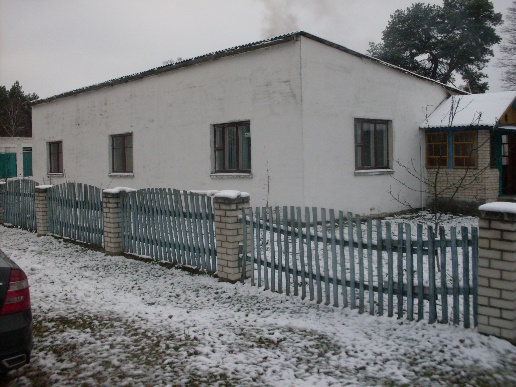 805438536,3825.07.2023г